Sample Course Outline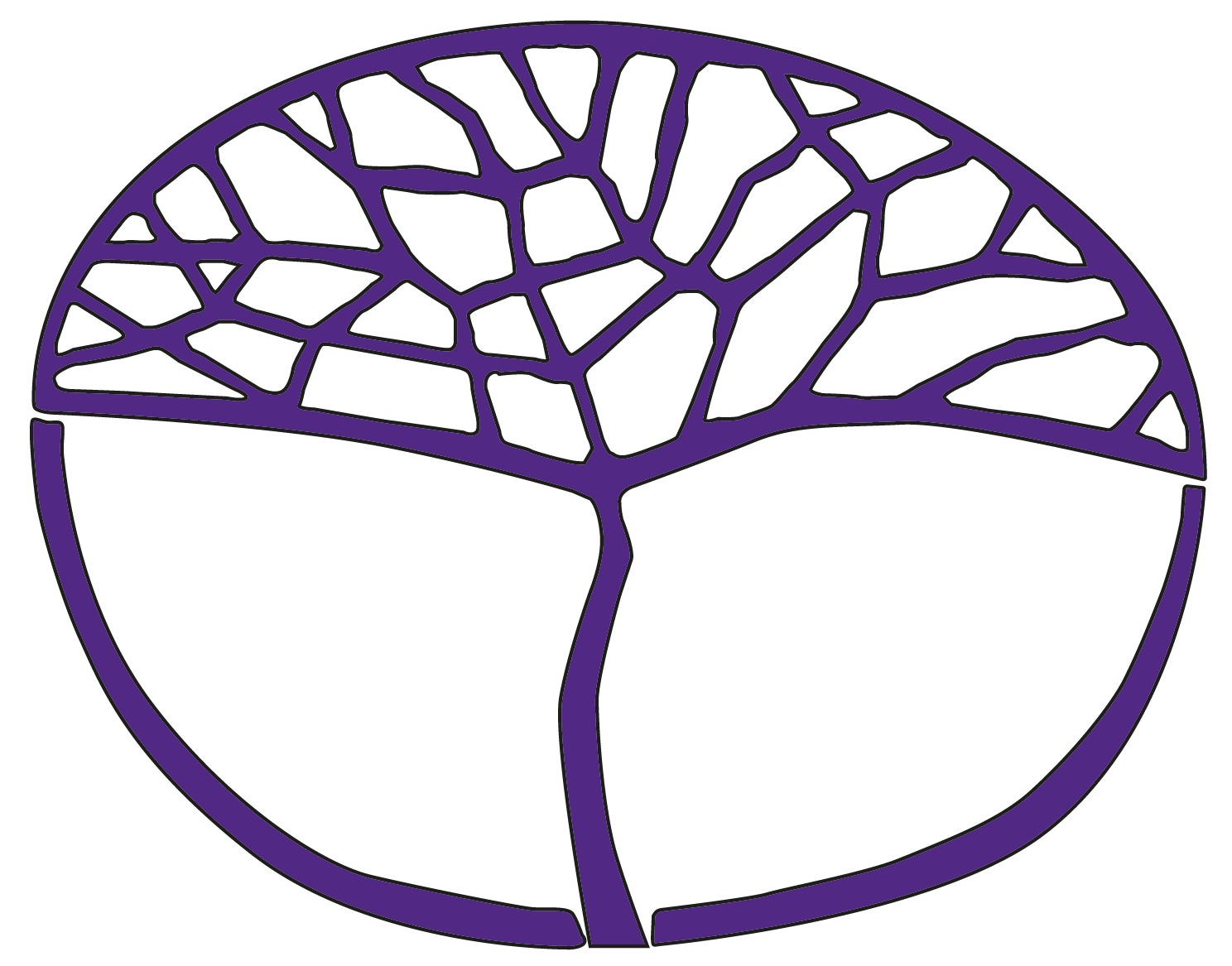 Chinese: First Language	ATAR Year 11For use from 2022Acknowledgement of CountryKaya. The School Curriculum and Standards Authority (the Authority) acknowledges that our offices are on Whadjuk Noongar boodjar and that we deliver our services on the country of many traditional custodians and language groups throughout Western Australia. The Authority acknowledges the traditional custodians throughout Western Australia and their continuing connection to land, waters and community. We offer our respect to Elders past and present.Copyright© School Curriculum and Standards Authority, 2021This document – apart from any third party copyright material contained in it – may be freely copied, or communicated on an intranet, for 
non-commercial purposes in educational institutions, provided that the School Curriculum and Standards Authority (the Authority) is acknowledged as the copyright owner, and that the Authority’s moral rights are not infringed.Copying or communication for any other purpose can be done only within the terms of the Copyright Act 1968 or with prior written permission of the Authority. Copying or communication of any third party copyright material can be done only within the terms of the Copyright Act 1968 or with permission of the copyright owners.Any content in this document that has been derived from the Australian Curriculum may be used under the terms of the Creative Commons Attribution 4.0 International (CC BY) licence.DisclaimerAny resources such as texts, websites and so on that may be referred to in this document are provided as examples of resources that teachers can use to support their learning programs. Their inclusion does not imply that they are mandatory or that they are the only resources relevant to the course.Sample course outlineChinese: First Language – ATAR Year 11Semester 1 – Unit 1: Relationships and human interactionsSemester 2 – Unit 2: Communities in transitionWeekKey teaching points1–5Perspective: Personal Topic: Social expectation and individual identityText analysisProvides students with opportunities to explore basic techniques for analysing spoken, written and visual texts. Students engage with texts and acquire skills to:identify the themes, subject matter and target audiences of textsidentify text producers’ intent use examples from the texts to explain their findings.Text productionProvides students with opportunities to apply the knowledge and skills they have acquired through analysing themes, subject matter, target audiences and text producers’ intent to produce spoken and written texts, using:conventions of a range of text types and textual features related to recounting stylistic/rhetorical devices appropriate to spoken and written texts.Intercultural communicationBuilds on students’ linguistic knowledge and intercultural literacy to provide them with opportunities to:identify word choices in texts that carry culture-specific meaningexplain how those words can be rendered into English.Task 1: Written text analysis6–10Perspective: Community Topic: The family in Chinese-speaking communities todayText analysisProvides students with opportunities to analyse the intent of text producers. Students engage with spoken, written and visual texts to acquire skills to:explain language features pertaining to text producers’ intentexamine how text producers use language to adjust the distance between themselves and their audiencesuse examples from the texts to illustrate their finding.Text productionProvides students with opportunities to apply the knowledge and skills they have acquired for analysing text producers’ intent to produce spoken and written texts, using:appropriate register for familiar and unfamiliar audiencestextual features and stylistic/rhetorical devices related to describing and narrating.Intercultural communicationBuilds on students’ intercultural literacy and communication skills to provide them with opportunities to:identify words that carry culture-specific meaning, and explain how those words can be rendered into English use examples from the texts studied to exchange views about how the use of language varies due to gender, age and social status.Task 2(a) Written text analysis (b) Text production (written)11–15Perspective: GlobalTopic: Changes in traditional social rolesText analysisProvides students with opportunities to analyse the main ideas and the information structure of spoken, written and visual texts. Students engage with texts to acquire skills to:identify key points and ideas of texts, and summarise informationexamine the structures, textual features and writing styles of texts to determine their communicative purposesuse examples from the texts to support their findings.Text productionProvides students with opportunities to apply the knowledge and skills they have acquired from analysing information structure and communicative purposes of texts to produce written or spoken texts, using:stylistic/rhetorical devices, such as repetition and rhetorical questionsconventions of a range of text types to organise ideas in order to show how information links and sequences.Intercultural communicationBuilds on students’ linguistic knowledge, intercultural literacy and communication skills to provide them with opportunities to:identify word choices in texts that carry culture-specific meaning, and explain how these words can be rendered into English use examples from the texts studied to exchange information and views about how social relationships influence language choices.Task 3: Spoken text analysis16Examination weekTask 4: Semester 1 examinationWeekKey teaching points1–5Perspective: Personal Topic: Impacts of migration on individualsText analysisProvides students with opportunities to further develop their skills for analysis of spoken, written and visual texts. Students:analyse the themes, subject matter and target audiences of textsexplain views, attitudes and values expressed in textsexamine attitudes and values of text producers.Text productionProvides students with opportunities to produce spoken and written texts that effectively represent the producers’ views and attitudes, using:textual features related to recounting, describing, and narrating stylistic/rhetorical devices, such as imagery and change in tone.Intercultural communicationBuilds on students’ linguistic knowledge, intercultural literacy and communication skills to provide them with opportunities to:identify sentences and expressions in texts that carry culture-specific meaningexplain how those sentences and expressions can be rendered into English.Task 5: Written text analysis6–10Perspective: Community Topic: Traditional values in contemporary Chinese-speaking communitiesText analysisProvides students with opportunities to examine how speaking/writing styles reflect the attitudes of the text producers. It provides opportunities for students to engage with spoken, written and visual texts to:examine the writing styles of texts to determine how they are related to the attitudes and values of text producersuse evidence from texts to demonstrate how those stylistic/rhetorical devices are related to text producers’ attitudes and values.Text productionProvides students with opportunities to apply the knowledge they have acquired about stylistic/rhetorical devices and producers’ attitudes to produce spoken and written texts, using:appropriate registers for familiar and unfamiliar audiencesconventions of a range of text types to sequence information in order to show attitudes and values.Intercultural communicationBuilds on students’ linguistic knowledge, intercultural literacy and communication skills to provide them with opportunities to:identify sentences and expressions in texts that carry culture-specific meaning, and explain how they present difficulties when rendering into English exchange views about language that conveys cultural and emotional subtexts, and explore how these subtexts affect the interpretation of a text (using examples from the texts studied).Task 6: Spoken text analysis11–15Perspective: GlobalTopic: Technology and cross-cultural communicationText analysisProvides students with opportunities to analyse how the sequencing of ideas shows the attitudes and values of the producers. Students engage with spoken, written and visual texts to:analyse how structures, text conventions and sequencing of ideas support the communicative purpose of the textsuse evidence from the texts to demonstrate how textual features and stylistic/rhetorical devices are related to the text producers’ attitudes and values.Text productionProvides students with opportunities to apply knowledge of:registertextual featuresstylistic/rhetorical devicesconventions of a range of text types to sequence information in order to show attitudes and values to produce a range of spoken and written texts.Intercultural communicationBuilds on students’ linguistic knowledge, intercultural literacy and communication skills to provide them with opportunities to:identify sentences and expressions in texts that carry culture-specific meaning, and explain how they may present difficulties when rendering into Englishexchange information and views about the role of language and culture in society (using examples from the texts studied).Task 7: Text production (spoken)16Examination weekTask 8: Semester 2 examination